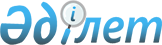 О внесении изменений и дополнений в некоторые приказы Министра охраны окружающей среды Республики Казахстан и Министра энергетики Республики Казахстан
					
			Утративший силу
			
			
		
					Приказ и.о. Министра энергетики Республики Казахстан от 3 августа 2018 года № 301. Зарегистрирован в Министерстве юстиции Республики Казахстан 7 сентября 2018 года № 17352. Утратил силу приказом и.о. Министра экологии, геологии и природных ресурсов Республики Казахстан от 4 августа 2021 года № 289
      Сноска. Утратил силу приказом и.о. Министра экологии, геологии и природных ресурсов РК от 04.08.2021 № 289 (вводится в действие по истечении десяти календарных дней после дня его первого официального опубликования).
      ПРИКАЗЫВАЮ:
      1. Внести в некоторые приказы Министра охраны окружающей среды Республики Казахстан и Министра энергетики Республики Казахстан следующие изменения и дополнения:
      1) в приказ Министра охраны окружающей среды Республики Казахстан от 15 мая 2013 года № 122-Ө "Об утверждении Формы паспорта установки" (зарегистрирован в Реестре государственной регистрации нормативных правовых актов за № 8496, опубликован 23 октября 2013 года в газете "Казахстанская правда":
      в Форме паспорта установки, утвержденной указанным приказом:
      абзац третий изложить в следующей редакции:
      "Круг лиц представляющих: операторы установок, подпадающие под требования по квотированию выбросов парниковых газов в соответствии со статьей 94-2 Экологического кодекса Республики Казахстан от 9 января 2007 года (далее – Кодекс).";
      пункт 10 изложить в следующей редакции:
      "10. Фамилия, имя, отчество (при его наличии) (далее – ФИО) руководителя оператора установки ____________________________________";
      пункт 15 изложить в следующей редакции:
      "15. Расчеты, обосновывающие получение объема квот на выбросы парниковых газов*.";
      пункт 17 изложить в следующей редакции:
      "17. Подтвержден _______________________________________________
      1) полное наименование аккредитованного органа по валидации и верификации, БИН;
      2) номер и срок аттестата об аккредитации;
      3) юридический адрес аккредитованного органа по валидации и верификации;
      4) телефон, факс;
      5) электронная почта;
      6) ФИО лица, ответственного за верификацию;
      7) подтверждение выбросов парниковых газов в следующем объеме*:
      _________________________________ тонн двуокиси углерода;
      _________________________________ тонн общих выбросов парниковых газов в эквиваленте двуокиси углерода;
      8) подпись руководителя аккредитованного органа по валидации и верификации с ФИО, печать (при наличии).
      Примечание: заполняется операторами новых установок, операторами установок субъектов администрирования, эксплуатация которых в период действия Национального плана подпадает под требования пункта 1 статьи 94-2 Кодекса.";
      в пояснении по заполнению "Формы паспорта установки":
      пункты 1 и 2 изложить в следующей редакции:
      "1. Паспорт установки (далее – Паспорт) разработан в соответствии со статьей 17 Кодекса.
      2. Паспорт представляется операторами установок, подпадающими под требования по квотированию выбросов парниковых газов в соответствии со статьей 94-2 Кодекса, до первого апреля первого года действия Национального плана распределения квот на выбросы парниковых газов, утвержденного на соответствующий период.";
      пункт 6 изложить в следующей редакции:
      "6. В разделе 15 указываются расчеты, обосновывающие получение объема квот на выбросы парниковых газов. Данный пункт заполняется операторами новых установок, операторами установок субъектов администрирования, эксплуатация которых в период действия Национального плана подпадает под требования пункта 1 статьи 94-2 Кодекса.";
      пункт 8 изложить в следующей редакции:
      "8. В разделе 17 указывается подтверждение Паспорта аккредитованным органом по валидации и верификации:
      в подпункте 1) указывается полное наименование аккредитованного органа по валидации и верификации, БИН;
      в подпункте 2) указывается номер и срок аттестата об аккредитации;
      в подпункте 3) указывается юридический адрес аккредитованного органа по валидации и верификации;
      в подпункте 4) указывается номер телефона и факса верификатора;
      в подпункте 5) указывается электронная почта верификатора;
      в подпункте 6) указывается ФИО ответственного за верификацию;
      в подпункте 7) указывается подтверждаемый объем выбросов парниковых газов в тоннах двуокиси углерода, а также объем общих выбросов парниковых газов в эквиваленте двуокиси углерода. Данный пункт заполняется операторами новых установок, операторами установок субъектов администрирования, эксплуатация которых в период действия Национального плана подпадает под требования пункта 1 статьи 94-2 Кодекса;
      в подпункте 8) указывается подпись руководителя аккредитованного органа по валидации и верификации с ФИО, печать (при наличии).";
      2) в приказ Министра энергетики Республики Казахстан от 28 июня 2016 года № 292 "Об утверждении Правил выдачи, изменения и погашения квот на выбросы парниковых газов" (зарегистрирован в Реестре государственной регистрации нормативных правовых актов за № 14012, опубликован 9 августа 2016 года в информационно-правовой системе "Әділет"):
      в Правилах выдачи, изменения и погашения квот на выбросы парниковых газов, утвержденных указанным приказом:
      пункт 2 изложить в следующей редакции:
      "2. В настоящих Правилах используются следующие термины и определения:
      1) базовая линия – объем выбросов парниковых газов, произведенных за установленный период;
      2) новые установки – установки, подпадающие под требования пункта 1 статьи 94-2 Кодекса, и которые были введены в эксплуатацию в период действия Национального плана распределения квот на выбросы парниковых газов, утвержденного на соответствующий период (далее – Национальный план);
      3) увеличение мощности установки – увеличение годового объема добычи, производства, переработки и транспортировки продукции;
      4) блокирование счета оператора установки – временное приостановление использования оператором установки углеродных единиц, зачисленных на его счет до предоставления требуемых документов, указанных в пункте 3 статьи 94-2 Кодекса;
      5) квота на выбросы парниковых газов – количественный объем регулируемых выбросов парниковых газов, установленный для оператора установки на период действия Национального плана;
      6) удельный коэффициент выбросов парниковых газов – показатель соотношения выбросов парниковых газов на единицу продукции.";
      пункт 7 изложить в следующей редакции:
      "7. В случае непредставления оператором установки документов, указанных в пункте 6 настоящих Правил, уполномоченный орган в течение пяти рабочих дней со дня окончания срока предоставления документов, уведомляет оператора Государственного реестра, являющегося подведомственной организацией по регулированию выбросов парниковых газов уполномоченного органа, о блокировании счета оператора установки до их предоставления.";
      дополнить пунктом 13-1 следующего содержания:
      "13-1. Выдача квот для новой установки осуществляется на основе применения удельных коэффициентов выбросов парниковых газов.
      Оператор установки рассчитывает объем запрашиваемой квоты для новой установки путем умножения объема планируемого производства продукции в период действия Национального плана на удельный коэффициент выбросов парниковых газов в соответствии с перечнем удельных коэффициентов выбросов парниковых газов, утвержденным приказом Министра энергетики Республики Казахстан от 28 июня 2017 года № 222 (зарегистрирован в Реестре государственной регистрации нормативных правовых актов за № 15396) (далее – перечень).
      Объем планируемого производства продукции в период действия Национального плана подтверждается данными производственных планов, технических проектов и производственной документации оператора установки.
      При отсутствии удельных коэффициентов выбросов парниковых газов в перечне, оператор установки рассчитывает объем запрашиваемой квоты для новой установки путем применения формул, указанных в методиках расчетов выбросов, сокращений выбросов и поглощений парниковых газов, утвержденных уполномоченным органом в соответствии с подпунктом 29) статьи 17 Кодекса.";
      пункты 17 и 18 изложить в следующей редакции:
      "17. В случае принятия положительного решения о выдаче единиц квот из резерва объема квот Национального плана по новым установкам, уполномоченный орган в течение трех рабочих дней направляет соответствующие уведомления оператору Государственного реестра с указанием оператора новой установки, объема распределенных единиц квот и оператору установки о необходимости открытия счета в Государственном реестре.
      Квота по новой установке зачисляется оператором Государственного реестра в течение трех рабочих дней со дня открытия соответствующего счета оператора установки.
      18. Выдача квот для установки субъекта администрирования, эксплуатация которой в период действия Национального плана подпадает под требования пункта 1 статьи 94-2 Кодекса (далее – квотируемый субъект администрирования), осуществляется из резерва объема квот Национального плана. Со следующего отчетного года квотируемый субъект администрирования подлежит включению в Национальный план в соответствии с Правилами распределения квот на выбросы парниковых газов и формирования резервов установленного количества и объема квот Национального плана распределения квот на выбросы парниковых газов, утвержденными в соответствии с подпунктом 9) статьи 16 Кодекса.";
      дополнить пунктом 18-1 следующего содержания:
      "18-1. Выдача квот квотируемому субъекту администрирования осуществляется на основе применения удельных коэффициентов выбросов парниковых газов.
      Квотируемый субъект администрирования рассчитывает объем запрашиваемой квоты путем умножения объема планируемого производства продукции в период действия Национального плана на удельный коэффициент выбросов парниковых газов в соответствии с перечнем.
      Объем планируемого производства продукции в период действия Национального плана подтверждается данными производственных планов, технических проектов и производственной документации оператора установки.
      При отсутствии удельных коэффициентов выбросов парниковых газов в перечне, квотируемый субъект администрирования рассчитывает объем запрашиваемой квоты путем применения формул, указанных в методиках расчетов выбросов, сокращений выбросов и поглощений парниковых газов, утвержденных уполномоченным органом в соответствии с подпунктом 29) статьи 17 Кодекса.";
      пункты 21 и 22 изложить в следующей редакции:
      "21. После предоставления квотируемым субъектом администрирования доработанных документов, уполномоченный орган рассматривает документы в сроки, указанные в пункте 20 настоящих Правил.
      22. В случае принятия положительного решения о выдаче единиц квот из резерва объема квот Национального плана квотируемому субъекту администрирования, уполномоченный орган в течение трех рабочих дней направляет соответствующие уведомления оператору Государственного реестра с указанием квотируемого субъекта администрирования, объема распределенных единиц квот и квотируемому субъекту администрирования о необходимости открытия счета в Государственном реестре.
      Квота квотируемому субъекту администрирования зачисляется оператором Государственного реестра в течение трех рабочих дней со дня открытия соответствующего счета.";
      пункты 24 и 25 изложить в следующей редакции:
      "24. Оператор установки обращается в уполномоченный орган для получения дополнительного объема квот на выбросы парниковых газов при отсутствии или недостатке объема квот в Национальном плане в случаях:
      введения нового стационарного источника выбросов парниковых газов на установке, квотируемой на основе применения базовой линии, от начала года разработки и периода действия Национального плана;
      увеличения мощности установки, квотируемой на основе применения удельных коэффициентов выбросов парниковых газов, в период действия Национального плана.
      25. В случаях, указанных в пункте 24 настоящих Правил, оператор установки подает в уполномоченный орган не ранее 1 апреля, но не позднее 1 октября года, следующего за отчетным, следующие документы:
      1) заявление на изменение объема квот на выбросы парниковых газов по форме, согласно приложению 2 к настоящим Правилам;
      2) верифицированный паспорт установки (в случае введения нового стационарного источника);
      3) валидированный план мониторинга (в случае введения нового стационарного источника);
      4) документ, подтверждающий ввод в эксплуатацию источника (в случае введения нового стационарного источника);
      5) расчеты, обосновывающие объем запрашиваемой дополнительной квоты на выбросы парниковых газов (в случае увеличения мощности установки).
      Дополнительный объем квот на выбросы парниковых газов выдается на предыдущий отчетный год.
      В случае обращения за дополнительным объемом квот на выбросы парниковых газов по последнему году действия Национального плана, оператор установки подает в уполномоченный орган документы, указанные в настоящем пункте, не ранее 1 апреля, но не позднее 1 июня года, следующего за отчетным.";
      дополнить пунктами 25-1 и 25-2 следующего содержания:
      "25-1. При введении нового стационарного источника, дополнительный объем квоты выдается в объеме, равном выбросам парниковых газов от данного источника в соответствии с верифицированным отчетом об инвентаризации парниковых газов за предыдущий отчетный год.
      При увеличении мощности установки, оператор установки рассчитывает запрашиваемый дополнительный объем квот на выбросы парниковых газов по следующей формуле:
      М = (Х - У)×Z,
      где:
      М – запрашиваемый дополнительный объем квоты на выбросы парниковых газов;
      Х – подтвержденный объем производства, указанный в верифицированном отчете об инвентаризации парниковых газов за предыдущий отчетный год;
      У – среднее значение объема производства за 2013-2015 годы;
      Z – удельный коэффициент выбросов парниковых газов, согласно перечню.
      25-2. Срок обращения единиц квот резерва, предназначенных для выдачи дополнительных квот на выбросы парниковых газов, осуществляется в течение девяноста рабочих дней после даты окончания предоставления отчетности по последнему отчетному году соответствующего Национального плана.";
      пункт 26 изложить в следующей редакции:
      "26. Уполномоченный орган рассматривает документы, представленные оператором установки, указанные в пункте 25 настоящих Правил, в течение пятнадцати календарных дней с момента получения документов.
      В случае принятия положительного решения о выдаче дополнительного объема квот на выбросы парниковых газов, уполномоченный орган в течение трех рабочих дней направляет соответствующие уведомления оператору Государственного реестра с указанием оператора установки, объема дополнительной квоты и оператору установки.";
      дополнить пунктом 41 следующего содержания:
      "41. В случае получения дополнительного объема квот на выбросы парниковых газов, в целях передачи их на погашение, оператор установки погашает единицы в следующем порядке:
      1) оператор установки после зачисления дополнительного объема квот на выбросы парниковых газов на его счет представляет в уполномоченный орган заявление на погашение квот на выбросы парниковых газов по форме согласно приложению 3 к настоящим Правилам;
      2) уполномоченный орган уведомляет оператора Государственного реестра о необходимости передачи дополнительного объема единиц квот со счета оператора установки на счет погашения квот с указанием объема квот в Государственном реестре;
      3) оператор Государственного реестра производит передачу дополнительного объема единиц квот со счета оператора установки на счет погашения квот в течение трех рабочих дней.";
      приложения 1, 2 и 3 к настоящим Правилам изложить в новой редакции согласно приложениям 1, 2 и 3 к настоящему приказу.
      2. Департаменту по изменению климата Министерства энергетики Республики Казахстан в установленном законодательством Республики Казахстан порядке обеспечить:
      1) государственную регистрацию настоящего приказа в Министерстве юстиции Республики Казахстан;
      2) в течение десяти календарных дней со дня государственной регистрации настоящего приказа направление его на казахском и русском языках в Республиканское государственное предприятие на праве хозяйственного ведения "Республиканский центр правовой информации" для официального опубликования и включения в Эталонный контрольный банк нормативных правовых актов Республики Казахстан;
      3) размещение настоящего приказа на интернет-ресурсе Министерства энергетики Республики Казахстан после его официального опубликования;
      4) в течение десяти рабочих дней после государственной регистрации настоящего приказа в Министерстве юстиции Республики Казахстан представление в Департамент юридической службы Министерства энергетики Республики Казахстан сведений об исполнении мероприятий, предусмотренных подпунктами 1), 2) и 3) настоящего пункта.
      3. Контроль за исполнением настоящего приказа возложить на курирующего вице-министра энергетики Республики Казахстан.
      4. Настоящий приказ вводится в действие по истечении десяти календарных дней после дня его первого официального опубликования.
      СОГЛАСОВАН
Председатель Комитета по статистике
Министерства национальной экономики
Республики Казахстан
 _________________ Н. Айдапкелов
 3 августа 2018 года Заявление на выдачу квот на выбросы парниковых газов по новой установке/для установок субъектов администрирования
      Руководитель ____________________________________________________________________
             (фамилия, имя и отчество (при его наличии), должность, подпись)
место печати (при наличии) Заявление на изменение объема квот на выбросы парниковых газов
      Руководитель ____________________________________________________________________
             (фамилия, имя и отчество (при его наличии), должность, подпись)
место печати (при наличии) Заявление на погашение квот на выбросы парниковых газов
      Руководитель ____________________________________________________________________
             (фамилия, имя и отчество (при его наличии), должность, подпись)
место печати (при наличии)
					© 2012. РГП на ПХВ «Институт законодательства и правовой информации Республики Казахстан» Министерства юстиции Республики Казахстан
				
      Исполняющий обязанности
Министра энергетики
Республики Казахстан 

М. Досмухамбетов
Приложение 1
к приказу исполняющего обязанности
Министра энергетики
Республики Казахстан
от 3 августа 2018 года № 301Приложение 1
к Правилам выдачи, изменения и
погашения квот на выбросы
парниковых газовФорма
1. Наименование оператора установки/квотируемого субъекта администрирования
2. Общие сведения:

2.1. Юридический адрес

2.2. Индивидуальный идентификационный номер (ИИН) или бизнес-идентификационный номер (БИН)

2.3. Контактные телефоны, факс, электронная почта
3. Сектор экономики, к которому относится установка, подпадающая под требования по квотированию выбросов парниковых газов (код и название) по общему классификатору видов экономической деятельности
4. Объем запрашиваемой квоты на выбросы парниковых газов из резерва объема квот на период действия Национального плана:
В том числе объем запрашиваемой квоты на выбросы парниковых газов на отчетный год:
5. Период действия Национального плана
с " "___ 20__ года

по " "___ 20__ года
Отчетный год, на который предназначается объем запрашиваемой квоты на выбросы парниковых газов:
6. К заявке прилагаются следующие документы:
1) верифицированный паспорт установки (оригинал);

2) валидированный план мониторинга; выбросов парниковых газов (оригинал);

3) копия документа, удостоверяющего личность – для физического лица;

4) копия свидетельства* или справки о государственной регистрации (перерегистрации) – для юридического лица.Приложение 2
к приказу исполняющего обязанности
Министра энергетики
Республики Казахстан
от 3 августа 2018 года № 301Приложение 2
к Правилам выдачи, изменения и
погашения квот на выбросы
парниковых газовФорма
1. Наименование оператора установки
2. Общие сведения:

2.1. Юридический адрес

2.2. Индивидуальный идентификационный номер (ИИН) или бизнес-идентификационный номер (БИН)

2.3. Контактные телефоны, факс, электронная почта
3. Вид экономической деятельности, согласно Общему классификатору видов экономической деятельности, к которому относится установка, подпадающая под требования по квотированию выбросов парниковых газов (код и название)
4. Объем квот, установленный согласно действующему Национальному плану:
5. Дополнительный объем квот:
6. Общий объем квот с учетом дополнительного объема квот
7. Причина запроса изменения объема квот (отметить необходимое):
7.1. Увеличение мощности установки
7.2. Введение нового стационарного источника выбросов парниковых газов, технологически связанного с установкой
8. Отчетный год, на который запрашивается дополнительный объем квот на выбросы парниковых газов
9. К заявлению прилагаются следующие документы:
1) верифицированный паспорт установки (в случае введения нового стационарного источника);

2) валидированный план мониторинга выбросов парниковых газов (в случае введения нового стационарного источника);

3) документ, подтверждающий ввод в эксплуатацию источника (в случае введения нового стационарного источника);

4) расчеты, обосновывающие объем запрашиваемой дополнительной квоты на выбросы парниковых газов (в случае увеличения мощности).
Наименование __________________________

__________________________

__________________________
Адрес

________________________________

Телефон

________________________________

Электронный адрес

________________________________
Исполнитель ________________
(ФИО (при его наличии), подпись)

_______________________

Телефон_______________________
Руководитель _____________________

Главный бухгалтер ________________
(ФИО (при его наличии), подпись)

_______________________

(ФИО (при его наличии), подпись)

_______________________Приложение 3
к приказу исполняющего обязанности
Министра энергетики
Республики Казахстан
от 3 августа 2018 года № 301Приложение 3
к Правилам выдачи, изменения и
погашения квот на выбросы
парниковых газовФорма
1. Наименование оператора установки
2. Общие сведения:

2.1. Юридический адрес

2.2. Индивидуальный идентификационный номер (ИИН) или бизнес-идентификационный номер (БИН)

2.3. Контактные телефоны, факс, электронная почта
3. Сектор экономики, к которому относится установка, подпадающая под требования по квотированию выбросов парниковых газов (код и название) по общему классификатору видов экономической деятельности
4. Общий объем погашаемой квоты на выбросы парниковых газов
_________ тонн
4.1. Единицы квот, приобретенные для погашения
_________ тонн
4.2. Единицы внутреннего сокращения выбросов
_________ тонн
4.3. Дополнительный объем единиц квот
_________ тонн
5. Отчетный год
20__ год